Antrag auf Erteilung des Gütesiegels „Kinderfreundlicher Sportverein“ 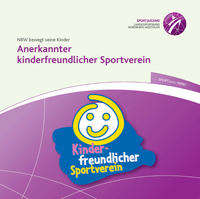 durch die Sportjugend NRWHinweis: Die Vergabe des Gütesiegels „Kinderfreundlicher Sportverein ist
an die Kooperation mit einem „Anerkannten Bewegungskindergarten“ gekoppelt.Name und Anschrift des Sportvereins (Antragsteller)
Straße PLZ/Ort: Telefon:  E-Mail: Vereinskennziffer:  (siebenstellig)Homepage: Name der/des Kooperationsbeauftragten 
Unser Verein weist folgendes kinderfreundliches Profil nach:Wir bieten mindestens ein Bewegungs-, Spiel- und Sportangebote für Kinder unter 6 Jahren
pro Woche an.Mindestens ein/e ausgebildete Übungsleiter/-in – C Breitensport (Kinder/Jugendliche), Trainer-C Kinder/Jugend und /oder Übungsleiter/-in B (ZBF, BiKuV oder GfK) oder Sportlehrer/-in unterstützt 
uns dabei. Alle Vereinsmitarbeiter/-innen für den Kinder- und Jugendsport haben den Ehrenkodex des Landessportbundes NRW unterzeichnet und/oder legen ein Führungszeugnis vor.Unsere aktuellen Angebote sind für Eltern im Rahmen unserer Öffentlichkeitsarbeit (z. B. Internet, Vereinszeitung, Schwarze Bretter der Kindertageseinrichtung) leicht zu finden.Wir haben dazu am  eine Kooperationsvereinbarung mit dem , ein „Anerkannter Bewegungskindergarten“ geschlossen.(Kopie der Vereinbarung liegt dem zuständigen KSB/SSB und der Kindertageseinrichtung vor)Ort und Datum     Name der/des Vorstandsvorsitzenden  …………………………………………	…….                  …………………………………………………………..
Unterschrift Vorstand nach § 26 BGB	               Unterschrift Kooperationsbeauftragte/rVereinsstempelZuständiger Stadt- oder Kreissportbund: Berater / Beraterin: Unterschrift: ………………………………………….Unser Breitensportliches Vereinsprofil für den Kinder- und JugendsportBewegungs-, Spiel- und Sportangebote : Anzahl der aktuell qualifizierten Vereinsmitarbeiter/innen insgesamt:
 ÖffentlichkeitsarbeitPrävention sexualisierter Gewalt – EhrenkodesJugendordnung in der Vereinssatzung ViBSS-Beratung für Vereinsentwicklung gewünscht!U3Eltern und Kinder4-6 JährigeÜbungsleiter/-innen Breitensport C Kinder/JugendÜbungsleiter/-innen / Trainer–C Breitensport plus 30 LE umfassende Fortbildung Bewegungsförderung/Psychomotorik ÜL-B / Zertifikat „Bewegungsförderung in Sportverein und Kita“ÜL-B Gesundheitsförderung für KinderTrainer-C Kinder/JugendSportlehrer/-inZur Unterstützung nicht alleine im Einsatz: FSJ’ler/Gruppen- bzw. SporthelferSonstige: wie Motopäden, Heilpädagogen mit mindestens 30 LE umfassender Ausbildung in der Bewegungsförderung/PsychomotorikVereinszeitungFlyerInternetauftritt Sonstiges Wir haben einen eigenen EhrenkodexWir nutzen den Ehrenkodex des Landessportbundes NRWDer Verein hat eine JugendordnungDie Vereinsjugend ist im Vorstand des Gesamtvereins verankert